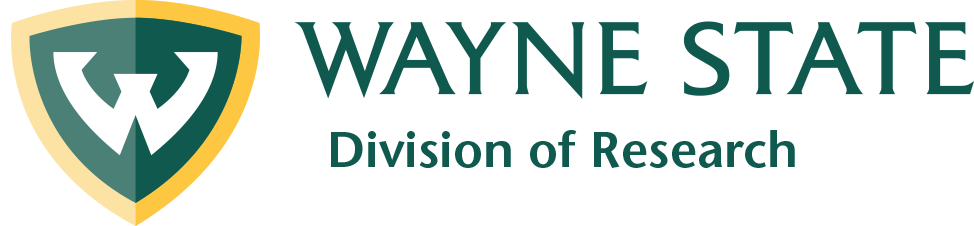 Published Research InformationPlease email this form to Julie O'Connor (ag2712@wayne.edu).Lead author nameLead author titlePI department and college/schoolTitle of published paperTitle of journalDate of publicationResearch funding agencyCo-authors (include their department and college/school/university)Lead author’s e-mailLead author’s degree(s) & alma mater(s)Lead author’s current residence (city, state)Layman’s description of paper (include description on the impact this study has or can make on society)